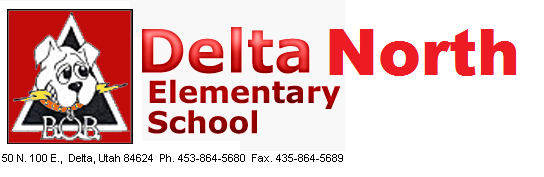 A Title 1 SchoolSchool Community Council Agenda October 2, 2018Conducting:  Delna Bliss Review of Offices/ Meeting ScheduleDistrict Training School Improvement Plan Review School SafetyOther